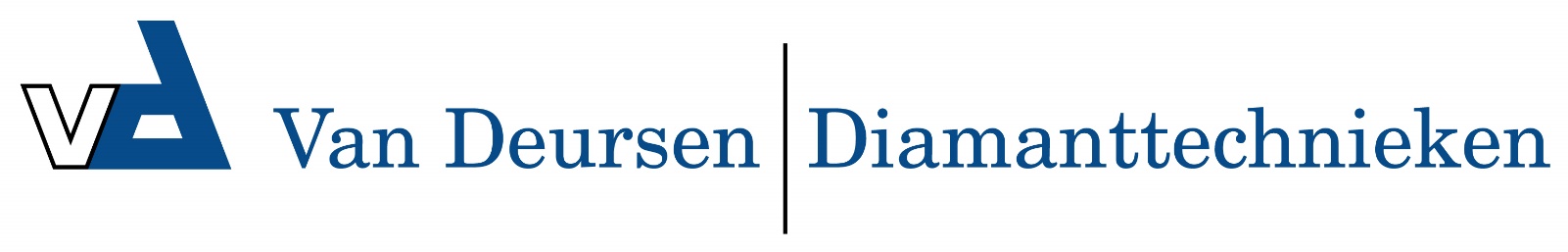 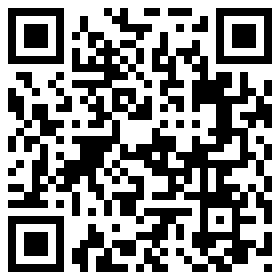 6104835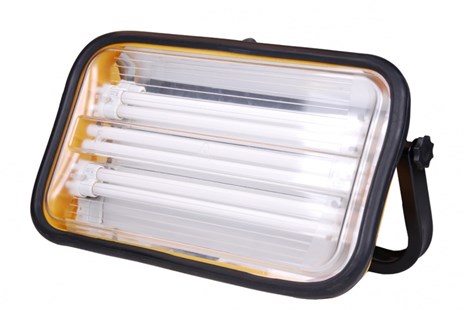 Bouwlamp PL108/H - 108W5m kabel - 2 contactdozenBouwlamp van slagvast kunststof met rubber stootrand en transparante polycarbonaat beschermkap. Met geïntegreerde contactdozen. Technische gegevens:Artikelnummer61.048.35EAN code8713265038351MerkVetecVermogen108 WattSpanning230 VoltBeschermklasseII (dubbel geïsoleerd)BeschermingsgraadIP 54Lamphouder2g11Lichtbron3 x TC-L lamp 4-pins 840 helder witLumen8250 lumenKabel5 meterKabelsoortH07RN-F - 3 G 1,5 mm²Contactdozen2 x Schuko 230VSchakelaarNeeAfmetingen (hxbxd)500 x 290 x 100 mmGewicht3 kg